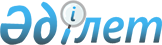 Об утверждении регламентов электронных государственных услуг в области охраны окружающей среды
					
			Утративший силу
			
			
		
					Постановление акимата Актюбинской области от 31 января 2013 года № 17. Зарегистрировано Департаментом юстиции Актюбинской области 26 февраля 2013 года № 3539. Утратило силу постановлением акимата Актюбинской области от 28 декабря 2013 года № 429      Сноска. Утратило силу постановлением акимата Актюбинской области от 28.12.2013 № 429.      Примечание РЦПИ.

      В тексте документа сохранена пунктуация и орфография оригинала.

      В соответствии со статьей 27 Закона Республики Казахстан от 23 января 2001 года «О местном государственном управлении и самоуправлении в Республике Казахстан», статьей 9-1 Закона Республики Казахстан от 27 ноября 2000 года «Об административных процедурах», постановлением Правительства Республики Казахстан от 8 августа 2012 года № 1033 «Об утверждении стандартов государственных услуг в области охраны окружающей среды, оказываемых Министерством охраны окружающей среды Республики Казахстан и местными исполнительными органами» акимат Актюбинской области ПОСТАНОВЛЯЕТ:



      1. Утвердить прилагаемые регламенты электронных государственных услуг в области охраны окружающей среды:



      1) регламент государственной услуги «Выдача разрешения на эмиссии в окружающую среду для объектов II, III и IV категории»;



      2) регламент государственной услуги «Выдача заключений государственной экологической экспертизы для объектов II, III и IV категории».



      2. Государственному учреждению «Управление природных ресурсов и регулирования природопользования Актюбинской области» (Усенгалиев А.) обеспечить размещение настоящих регламентов электронных государственных услуг на интернет-ресурсе управления.



      3. Контроль за исполнением настоящего постановления возложить на заместителя акима области Кемалову Р.К.



      4. Настоящее постановление вводится в действие по истечении десяти календарных дней co дня его первого официального опубликования.       Аким области                              А.Мухамбетов       «СОГЛАСОВАНО»

      Министр транспорта и

      коммуникаций Республики Казахстан         А.Жумагалиев

Утвержден

постановлением акимата

Актюбинской области

от 31 января 2013 года

№ 17 

Регламент электронной государственной услуги «Выдача разрешения на эмиссии в окружающую среду для объектов II, III и IV категории» 

1. Общие положения

      1. Электронная государственная услуга «Выдача разрешений на эмиссии в окружающую среду для объектов II, III и IV категории» (далее – услуга) оказывается Государственным учреждением «Управление природных ресурсов и регулирования природопользования Актюбинской области» (далее – услугодатель), через центры обслуживания населения (далее - центры), а также через веб-портал «электронного правительства» по адресу: www.e.gov.kz и веб-портал «е-лицензирование» по адресу: www.elicense.kz.



      2. Услуга оказывается на основании Стандарта государственной услуги «Выдача разрешений на эмиссии в окружающую среду для объектов II, III и IV категории», утвержденного постановлением Правительства Республики Казахстан от 8 августа 2012 года № 1033 (далее – Стандарт).



      3. Степень автоматизации услуги: частично автоматизированная.



      4. Вид оказания услуги: транзакционная.



      5. Понятия и сокращения, используемые в настоящем Регламенте:



      1) информационная система – система, предназначенная для хранения, обработки, поиска, распространения, передачи и предоставления информации с применением аппаратно–программного комплекса (далее – ИС);



      2) веб–портал «электронного правительства» – информационная система, представляющая собой единое окно доступа ко всей консолидированной правительственной информации, включая нормативную правовую базу, и к электронным государственным услугам (далее - ПЭП);



      3) веб–портал «Е-лицензирование» – информационная система, содержащая сведения о выданных, переоформленных, приостановленных, возобновленных и прекративших действие лицензиях, а также филиалах, представительствах (объектах, пунктах, участках) лицензиата, осуществляющих лицензируемый вид (подвид) деятельности, которая централизованно формирует идентификационный номер лицензий, выдаваемых лицензиарами (далее – ИС ГБД «Е-лицензирование»);



      4) шлюз «электронного правительства» – информационная система, предназначенная для интеграции информационных систем «электронного правительства» в рамках реализации электронных услуг (далее – ШЭП);



      5) государственная база данных «Физические лица» – информационная система, предназначенная для автоматизированного сбора, хранения и обработки информации, создания Национального реестра индивидуальных идентификационных номеров с целью внедрения единой идентификации физических лиц в Республике Казахстан и предоставления о них актуальных и достоверных сведений органам государственного управления и прочим субъектам в рамках их полномочий и в соответствии с законодательством Республики Казахстан (далее – ГБД ФЛ);



      6) государственная база данных «Юридические лица» - информационная система, предназначенная для автоматизированного сбора, хранения и обработки информации, создания Национального реестра бизнес-идентификационных номеров с целью внедрения единой идентификации юридических лиц в Республике Казахстан и предоставления о них актуальных и достоверных сведений органам государственного управления и прочим субъектам в рамках их полномочий и в соответствии с законодательством Республики Казахстан (далее – ГБД ЮЛ);



      7) информационная система центров обслуживания населения Республики Казахстан - информационная система, предназначенная для автоматизации процесса предоставления услуг населению (физическим и юридическим лицам) через центры обслуживания населения Республики Казахстан, а также соответствующими министерствами и ведомствами (далее – ИС ЦОН);



      8) потребитель – физическое или юридическое лицо, которому оказывается электронная государственная услуга;



      9) индивидуальный идентификационный номер – уникальный номер, формируемый для физического лица, в том числе индивидуального предпринимателя, осуществляющего деятельность в виде личного предпринимательства (далее – ИИН);



      10) бизнес–идентификационный номер, уникальный номер формируемый для юридического лица (филиала и представительства) и индивидуального предпринимателя, осуществляющего деятельность в виде совместного предпринимательства (далее – БИН);



      11) пользователь – субъект (потребитель, услугодатель), обращающийся к информационной системе за получением необходимых ему электронных информационных ресурсов и пользующийся ими;



      12) транзакционная услуга – услуга по предоставлению пользователям электронных информационных ресурсов, требующая взаимного обмена информацией с применением электронной цифровой подписи;



      13) электронная цифровая подпись — набор электронных цифровых символов, созданный средствами электронной цифровой подписи и подтверждающий достоверность электронного документа, его принадлежность и неизменность содержания (далее – ЭЦП);



      14) электронный документ – документ, в котором информация представлена в электронно–цифровой форме и удостоверена посредством электронной цифровой подписи.



      15) электронная государственная услуга – государственная услуга, оказываемая в электронной форме с применением информационных технологий;



      16) cтруктурно–функциональные единицы – перечень структурных подразделений государственных органов, учреждений или иных организаций и информационные системы, которые участвуют в процессе оказания услуги (далее - СФЕ). 

2. Порядок деятельности услугодателя по оказанию электронной государственной услуги

      6. Пошаговые действия и решения услугодателя через ПЭП (диаграмма № 1 функционального взаимодействия при оказании услуги) приведены в приложении 2 к настоящему Регламенту:



      1) потребитель осуществляет регистрацию на ПЭП с помощью своего регистрационного свидетельства ЭЦП, которое хранится в интернет-браузере компьютера потребителя (осуществляется для незарегистрированных получателей на ПЭП);



      2) процесс 1 – прикрепление в интернет-браузер компьютера потребителя регистрационного свидетельства ЭЦП, процесс ввода потребителем пароля (процесс авторизации) на ПЭП для получения государственной услуги;



      3) условие 1 – проверка на ПЭП подлинности данных о зарегистрированном потребителе через логин (ИИН/БИН) и пароль;



      4) процесс 2 – формирование ПЭПом сообщения об отказе в авторизации в связи с имеющимися нарушениями в данных потребителя;



      5) процесс 3 – выбор потребителем услуги, указанной в настоящем Регламенте, вывод на экран формы запроса для оказания услуги и заполнение потребителем формы (ввод данных) с учетом ее структуры и форматных требований, прикреплением к форме запроса необходимых документов в электронном виде;



      6) процесс 4 – выбор потребителем регистрационного свидетельства ЭЦП для удостоверения (подписания) запроса;



      7) условие 2 – проверка на ПЭП срока действия регистрационного свидетельства ЭЦП и отсутствия в списке отозванных (аннулированных) регистрационных свидетельств, а также соответствия идентификационных данных между ИИН/БИН указанным в запросе, и ИИН/БИН указанным в регистрационном свидетельстве ЭЦП;



      8) процесс 5 – формирование сообщения об отказе в запрашиваемой услуге в связи с не подтверждением подлинности ЭЦП потребителя;



      9) процесс 6 – удостоверение (подписание) посредством ЭЦП потребителя заполненной формы (введенных данных) запроса на оказание услуги;



      10) процесс 7 – регистрация электронного документа (запроса получателя) в ИС ГБД «Е-лицензирование» и обработка запроса в ИС ГБД «Е-лицензирование»;



      11) условие 3 – проверка услугодателем соответствия потребителя квалификационным требованиям и основаниям для выдачи разрешения;



      12) процесс 8 – формирование сообщения об отказе в запрашиваемой услуге в связи с имеющимися нарушениями в данных потребителя в ИС ГБД «Е-лицензирование»;



      13) процесс 9 – получение потребителем результата услуги (разрешения на эмиссии в окружающую среду для объектов II, III и IV категории), сформированной ИС ГБД «Е-лицензирование». Электронный документ формируется с использованием ЭЦП уполномоченного лица услугодателя.



      7. Пошаговые действия и решения через услугодателя (диаграмма № 2 функционального взаимодействия при оказании услуги) приведены в приложении 2 к настоящему Регламенту:



      1) процесс 1 – ввод сотрудником услугодателя логина и пароля (процесс авторизации) в ИС ГБД «Е-лицензирование» для оказания государственной услуги;



      2) условие 1 – проверка в ИС ГБД «Е-лицензирование» подлинности данных о зарегистрированном сотруднике услугодателя через логин и пароль;



      3) процесс 2 – формирование ИС ГБД «Е-лицензирование» сообщения об отказе в авторизации в связи с имеющимися нарушениями в данных сотрудника услугодателя;



      4) процесс 3 – выбор сотрудником услугодателя услуги, указанной в настоящем Регламенте, вывод на экран формы запроса для оказания услуги и ввод сотрудником услугодателя данных получателя;



      5) процесс 4 – направление запроса через ШЭП в ГБД ФЛ/ГБД ЮЛ о данных потребителя;



      6) условие 2 – проверка наличия данных потребителя в ГБД ФЛ/ГБД ЮЛ;



      7) процесс 5 – формирование сообщения о невозможности получения данных в связи с отсутствием данных потребителя в ГБД ФЛ/ГБД ЮЛ;



      8) процесс 6 – заполнение формы запроса в части отметки о наличии документов в бумажной форме и сканирование сотрудником услугодателя необходимых документов, предоставленных потребителем, и прикрепление их к форме запроса;



      9) процесс 7 – регистрация запроса в ИС ГБД «Е-лицензирование» и обработка услуги в ИС ГБД «Е-лицензирование»;



      10) условие 3 – проверка услугодателем соответствия потребителя квалификационным требованиям и основаниям для выдачи разрешения;



      11) процесс 8 – формирование сообщения об отказе в запрашиваемой услуге в связи с имеющимися нарушениями в данных потребителя в ИС ГБД «Е-лицензирование»;



      12) процесс 9 – получение потребителем результата услуги (разрешения на эмиссии в окружающую среду для объектов II, III и IV категории) сформированной ИС ГБД «Е-лицензирование». Электронный документ формируется с использованием ЭЦП уполномоченного лица услугодателя.



      8. Пошаговые действия и решения оператора Центра через АРМ ИС ЦОН (диаграмма № 3) функционального взаимодействия при оказании услуги приведены в приложении 2 к настоящему Регламенту:



      1) процесс 1 – ввод оператора Центра в АРМ ИС ЦОН логина и пароля (процесс авторизации) для оказания услуги;



      2) процесс 2 – выбор оператором Центра услуги, указанной в настоящем Регламенте, вывод на экран формы запроса для оказания услуги и ввод оператором Центра данных потребителя;



      3) процесс 3 – направление запроса через ШЭП в ГБД ФЛ/ГБД ЮЛ о данных потребителя;



      4) условие 1 – проверка наличия данных потребителя в ГБД ФЛ/ГБД ЮЛ;



      5) процесс 4 – формирование сообщения о невозможности получения данных в связи с отсутствием данных потребителя в ГБД ФЛ/ГБД ЮЛ;



      6) процесс 5 – заполнение оператором Центра формы запроса в части отметки о наличии документов в бумажной форме и сканирование документов, предоставленных потребителем, прикрепление их к форме запроса и удостоверение посредством ЭЦП заполненной формы (введенных данных) запроса на оказание услуги;



      7) процесс 6 - направление электронного документа (запроса потребителя) удостоверенного (подписанного) ЭЦП оператора Центра через ШЭП в ИС ГБД «Е-лицензирование»;



      8) процесс 7 – регистрация электронного документа в ИС ГБД «Е-лицензирование»;



      9) условие 2 – проверка услугодателем соответствия потребителя квалификационным требованиям и основаниям для выдачи разрешения;



      10) процесс 8 - формирование сообщения об отказе в запрашиваемой услуге в связи с имеющимися нарушениями в данных потребителя в ИС ГБД «Е-лицензирование»;



      11) процесс 9 – получение потребителем через оператора Центра результата услуги (разрешения на эмиссии в окружающую среду для объектов II, III и IV категории) сформированной ИС ГБД «Е-лицензирование».



      9. Формы заполнения запроса и ответа на услугу приведены веб-портал «Е-лицензирование» www.elicense.kz.



      10. Способ проверки получателем статуса исполнения запроса по электронной государственной услуге: на ПЭП в разделе «История получения услуг», а также при обращении в МИО или ЦОН. 

3. Описание порядка взаимодействия в процессе оказания электронной государственной услуги

      11. Необходимую информацию и консультацию по оказанию услуги можно получить по телефону саll–центра: (1414).



      12. СФЕ, которые участвуют в процессе оказания услуги:



      1) ПЭП;



      2) ШЭП;



      3) ПШЭП;



      4) ИС ГБД «Е-лицензирование»;



      5) ГБД ФЛ/ГБД ЮЛ;



      6) АРМ ИС ЦОН;



      7) услугодатель.



      13. Текстовое табличное описание последовательности действий (процедур, функций, операций) с указанием срока выполнения каждого действия приведены в приложении 1 к настоящему Регламенту.



      14. Диаграмма, отражающая взаимосвязь между логической последовательностью действий (в процессе оказания услуги) в соответствии с их описаниями, приведена в приложении 2 к настоящему Регламенту.



      15. Результаты оказания услуги потребителям измеряются показателями качества и доступности в соответствии с приложением 3 к настоящему Регламенту.



      16. Требования, предъявляемые к процессу оказания услуги потребителям:



      1) конфиденциальность (защита от несанкционированного получения информации);



      2) целостность (защита от несанкционированного изменения информации);



      3) доступность (защита от несанкционированного удержания информации и ресурсов).



      17. Техническое условие оказания услуги:



      1) выход в Интернет;



      2) наличие ИИН/БИН у лица, которому выдается разрешение;



      3) авторизация с ПЭП;



      4) наличие у пользователя ЭЦП;



      5) наличие банковской карточки или текущего счета в банке второго уровня.

Приложение 1

к Регламенту электронной государственной услуги

«Выдача разрешений на эмиссии в окружающую

среду для объектов II, III и IV категории» Таблица 1. Описание действий СФЕ через ПЭПпродолжение таблицыпродолжение таблицы Таблица 2. Описание действий СФЕ через услугодателяпродолжение таблицы Таблица 3. Описание действий СФЕ через Центрпродолжение таблицы

Приложение 2

к Регламенту электронной государственной услуги

«Выдача разрешений на эмиссии в окружающую

среду для объектов II, III и IV категории» 

Диаграмма № 1 функционального взаимодействия при оказании электронной государственной услуги через ПЭП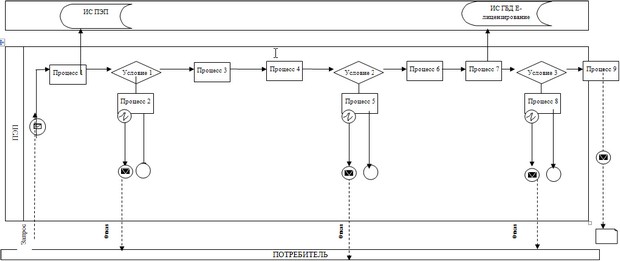  

Диаграмма № 2 функционального взаимодействия при оказании электронной государственной услуги через услугодателя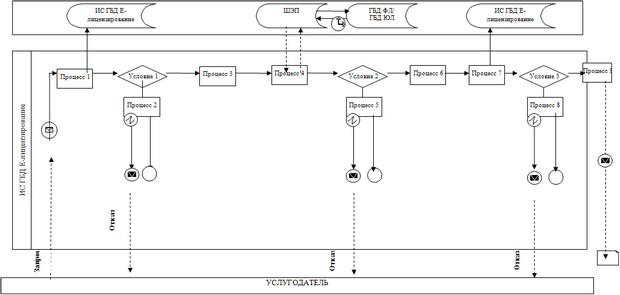  

Диаграмма № 3 функционального взаимодействия при оказании электронной государственной услуги через ИС ЦОН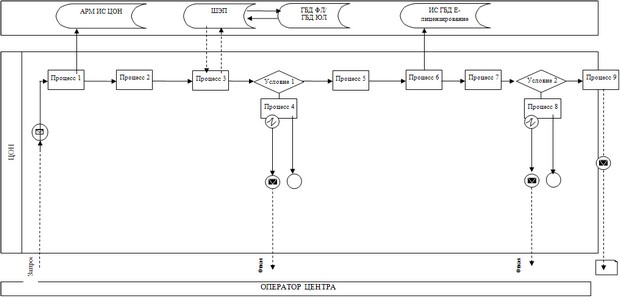  Условные обозначения: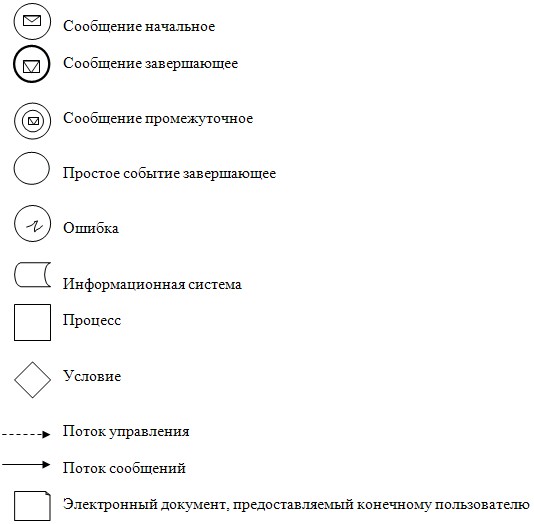 

Приложение 3

к Регламенту электронной государственной услуги

 «Выдача разрешений на эмиссии в окружающую

среду для объектов II, III и IV категории» Форма анкеты для определения показателей электронной государственной услуги «качество» и «доступность» ____________________________________________________

(наименование услуги)      1. Удовлетворены ли Вы качеством процесса и результатом оказания электронной государственной услуги?

      1) не удовлетворен;

      2) частично удовлетворен;

      3) удовлетворен.

      2. Удовлетворены ли Вы качеством информации о порядке оказания электронной государственной услуги?

      1) не удовлетворен;

      2) частично удовлетворен;

      3) удовлетворен. 

 

Утвержден

постановлением акимата

Актюбинской области

от 31 января 2013 года

№ 17 

Регламент электронной государственной услуги «Выдача заключений государственной экологической экспертизы для объектов II, III и IV категории» 

1. Общие положения

      1. Электронная государственная услуга «Выдача заключений государственной экологической экспертизы для объектов II, III и IV категории» (далее – электронная государственная услуга) оказывается государственным учреждением «Управление природных ресурсов и регулирования природопользования Актюбинской области» (далее – услугодатель), а также через веб-портал «электронного правительства» по адресу: www.e.gov.kz и веб-портал «е-лицензирование» по адресу: www.elicense.kz.



      2. Электронная государственная услуга оказывается на основании Стандарта государственной услуги «Выдача заключений государственной экологической экспертизы для объектов II, III и IV категории», утвержденного постановлением Правительства Республики Казахстан от 8 августа 2012 года № 1033, с пунктом 2 статьи 29 Закона Республики Казахстан от 11 января 2007 года «Об информатизации», и постановлением Правительства Республики Казахстан от 26 октября 2010 года № 1116 «Об утверждении Типового регламента электронной государственной услуги», также в соответствии с Кодексом Республики Казахстан от 9 января 2007 года № 212-ІІІ «Экологический кодекс Республики Казахстан».



      3. Степень автоматизации электронной государственной услуги: частично автоматизированная (электронная государственная услуга, содержащая медиа-разрывы).



      4. Вид оказания электронной государственной услуги: транзакционная услуга.



      5. Понятия и сокращения, используемые в настоящем Регламенте:



      1) информационная система – система, предназначенная для хранения, обработки, поиска, распространения, передачи и предоставления информации с применением аппаратно–программного комплекса (далее – ИС);



      2) веб–портал «электронного правительства» – информационная система, представляющая собой единое окно доступа ко всей консолидированной правительственной информации, включая нормативную правовую базу, и к электронным государственным услугам (далее - ПЭП);



      3) веб–портал «Е-лицензирование» – информационная система, содержащая сведения о выданных, переоформленных, приостановленных, возобновленных и прекративших действие лицензиях, а также филиалах, представительствах (объектах, пунктах, участках) лицензиата, осуществляющих лицензируемый вид (подвид) деятельности, которая централизованно формирует идентификационный номер лицензий, выдаваемых лицензиарами (далее – ИС ГБД «Е-лицензирование»);



      4) шлюз «электронного правительства» – информационная система, предназначенная для интеграции информационных систем «электронного правительства» в рамках реализации электронных услуг (далее – ШЭП);



      5) государственная база данных «Физические лица» – информационная система, предназначенная для автоматизированного сбора, хранения и обработки информации, создания Национального реестра индивидуальных идентификационных номеров с целью внедрения единой идентификации физических лиц в Республике Казахстан и предоставления о них актуальных и достоверных сведений органам государственного управления и прочим субъектам в рамках их полномочий и в соответствии с законодательством Республики Казахстан (далее – ГБД ФЛ);



      6) государственная база данных «Юридические лица» - информационная система, предназначенная для автоматизированного сбора, хранения и обработки информации, создания Национального реестра бизнес-идентификационных номеров с целью внедрения единой идентификации юридических лиц в Республике Казахстан и предоставления о них актуальных и достоверных сведений органам государственного управления и прочим субъектам в рамках их полномочий и в соответствии с законодательством Республики Казахстан (далее – ГБД ЮЛ);



      7) потребитель – физическое или юридическое лицо, которому оказывается электронная государственная услуга;



      8) индивидуальный идентификационный номер – уникальный номер, формируемый для физического лица, в том числе индивидуального предпринимателя, осуществляющего деятельность в виде личного предпринимательства (далее – ИИН);



      9) бизнес–идентификационный номер, уникальный номер, формируемый для юридического лица (филиала и представительства) и индивидуального предпринимателя, осуществляющего деятельность в виде совместного предпринимательства (далее – БИН);



      10) пользователь – субъект (потребитель, услугодатель), обращающийся к информационной системе за получением необходимых ему электронных информационных ресурсов и пользующийся ими;



      11) транзакционная услуга – услуга по предоставлению пользователям электронных информационных ресурсов, требующая взаимного обмена информацией с применением электронной цифровой подписи;



      12) электронная цифровая подпись — набор электронных цифровых символов, созданный средствами электронной цифровой подписи и подтверждающий достоверность электронного документа, его принадлежность и неизменность содержания (далее – ЭЦП);



      13) электронный документ – документ, в котором информация представлена в электронно–цифровой форме и удостоверена посредством электронной цифровой подписи.



      14) электронная государственная услуга – государственная услуга, оказываемая в электронной форме с применением информационных технологий;



      15) структурно–функциональные единицы - перечень структурных подразделений государственных органов, учреждений или иных организаций и информационные системы, которые участвуют в процессе оказания услуги (далее - СФЕ).  

2. Порядок деятельности услугодателя по оказанию электронной государственной услуги

      6. Пошаговые действия и решения услугодателя через ПЭП (диаграмма № 1 функционального взаимодействия при оказании услуги) приведены в приложении 2 к настоящему Регламенту:



      1) получатель осуществляет регистрацию на ПЭП с помощью своего регистрационного свидетельства ЭЦП, которое хранится в интернет-браузере компьютера получателя (осуществляется для незарегистрированных получателей на ПЭП);



      2) процесс 1 – прикрепление в интернет-браузер компьютера получателя регистрационного свидетельства ЭЦП, процесс ввода получателем пароля (процесс авторизации) на ПЭП для получения государственной услуги;



      3) условие 1 – проверка на ПЭП подлинности данных о зарегистрированном получателе через логин (ИИН/БИН) и пароль;



      4) процесс 2 – формирование ПЭПом сообщения об отказе в авторизации в связи с имеющимися нарушениями в данных получателя;



      5) процесс 3 – выбор получателем услуги, указанной в настоящем Регламенте, вывод на экран формы запроса для оказания услуги и заполнение получателем формы (ввод данных) с учетом ее структуры и форматных требований, прикреплением к форме запроса необходимых документов в электронном виде;



      6) процесс 4 – выбор получателем регистрационного свидетельства ЭЦП для удостоверения (подписания) запроса;



      7) условие 2 – проверка на ПЭП срока действия регистрационного свидетельства ЭЦП и отсутствия в списке отозванных (аннулированных) регистрационных свидетельств, а также соответствия идентификационных данных между ИИН/БИН указанным в запросе, и ИИН/БИН указанным в регистрационном свидетельстве ЭЦП;



      8) процесс 5 – формирование сообщения об отказе в запрашиваемой услуге в связи с не подтверждением подлинности ЭЦП получателя;



      9) процесс 6 – удостоверение (подписание) посредством ЭЦП получателя заполненной формы (введенных данных) запроса на оказание услуги;



      10) процесс 7 – регистрация электронного документа (запроса получателя) в ИС ГБД «Е-лицензирование» и обработка запроса в ИС ГБД «Е-лицензирование»;



      11) условие 3 – проверка услугодателем соответствия получателя квалификационным требованиям и основаниям для выдачи заключения;



      12) процесс 8 – формирование сообщения об отказе в запрашиваемой услуге в связи с имеющимися нарушениями в данных получателя в ИС ГБД «Е-лицензирование»;



      13) процесс 9 – получение получателем результата услуги (Выдача заключений государственной экологической экспертизы для объектов II, III и IV категории), сформированной ИС ГБД «Е-лицензирование». Электронный документ формируется с использованием ЭЦП уполномоченного лица услугодателя.



      7. Пошаговые действия и решения через услугодателя (диаграмма № 2 функционального взаимодействия при оказании услуги) приведены в приложении 2 к настоящему Регламенту:



      1) процесс 1 – ввод сотрудником услугодателя логина и пароля (процесс авторизации) в ИС ГБД «Е-лицензирование» для оказания государственной услуги;



      2) условие 1 – проверка в ИС ГБД «Е-лицензирование» подлинности данных о зарегистрированном сотруднике услугодателя через логин и пароль;



      3) процесс 2 – формирование ИС ГБД «Е-лицензирование» сообщения об отказе в авторизации в связи с имеющимися нарушениями в данных сотрудника услугодателя;



      4) процесс 3 – выбор сотрудником услугодателя услуги, указанной в настоящем Регламенте, вывод на экран формы запроса для оказания услуги и ввод сотрудником услугодателя данных получателя;



      5) процесс 4 – направление запроса через ШЭП в ГБД ФЛ/ГБД ЮЛ о данных получателя;



      6) условие 2 – проверка наличия данных получателя в ГБД ФЛ/ГБД ЮЛ;



      7) процесс 5 – формирование сообщения о невозможности получения данных в связи с отсутствием данных получателя в ГБД ФЛ/ГБД ЮЛ;



      8) процесс 6 – заполнение формы запроса в части отметки о наличии документов в бумажной форме и сканирование сотрудником услугодателя необходимых документов, предоставленных получателем, и прикрепление их к форме запроса;



      9) процесс 7 – регистрация запроса в ИС ГБД «Е-лицензирование» и обработка услуги в ИС ГБД «Е-лицензирование»;



      10) условие 3 – проверка услугодателем соответствия получателя квалификационным требованиям и основаниям для выдачи заключения;



      11) процесс 8 – формирование сообщения об отказе в запрашиваемой услуге в связи с имеющимися нарушениями в данных получателя в ИС ГБД «Е-лицензирование»;



      12) процесс 9 – получение получателем результата услуги (Выдача заключений государственной экологической экспертизы для объектов II, III и IV категории) сформированной ИС ГБД «Е-лицензирование». Электронный документ формируется с использованием ЭЦП уполномоченного лица услугодателя.



      8. Формы заполнения запроса и ответа на услугу приведены веб-портал «Е-лицензирование» www.elicense.kz.



      9. Способ проверки получателем статуса исполнения запроса по электронной государственной услуге: на ПЭП в разделе «История получения услуг», а также при обращении в МИО.  

3. Описание порядка взаимодействия в процессе оказания электронной государственной услуги

      10. Необходимую информацию и консультацию по оказанию услуги можно получить по телефону саll–центра: (1414).



      11. СФЕ, которые участвуют в процессе оказания услуги:



      1) ПЭП;



      2) ШЭП;



      3) ПШЭП;



      4) ИС ГБД «Е-лицензирование»;



      5) ГБД ФЛ/ГБД ЮЛ;



      6) услугодатель.



      12. Текстовое табличное описание последовательности действий (процедур, функций, операций) с указанием срока выполнения каждого действия приведены в приложении 1 к настоящему Регламенту.



      13. Диаграмма, отражающая взаимосвязь между логической последовательностью действий (в процессе оказания услуги) в соответствии с их описаниями, приведена в приложении 2 к настоящему Регламенту.



      14. Результаты оказания услуги получателям измеряются показателями качества и доступности в соответствии с приложением 3 к настоящему Регламенту.



      15. Требования, предъявляемые к процессу оказания услуги получателям:



      1) конфиденциальность (защита от несанкционированного получения информации);



      2) целостность (защита от несанкционированного изменения информации);



      3) доступность (защита от несанкционированного удержания информации и ресурсов).

Приложение 1

к Регламенту электронной государственной услуги

«Выдача заключений государственной экологической

экспертизы для объектов II, III и IV категории» Таблица 1. Описание действий СФЕ через ПЭПпродолжение таблицыпродолжение таблицы Таблица 2. Описание действий СФЕ через услугодателяпродолжение таблицы

Приложение 2

к Регламенту электронной государственной услуги

«Выдача заключений государственной экологической

экспертизы для объектов II, III и IV категории» 

Диаграмма № 1 функционального взаимодействия при оказании электронной государственной услуги через ПЭП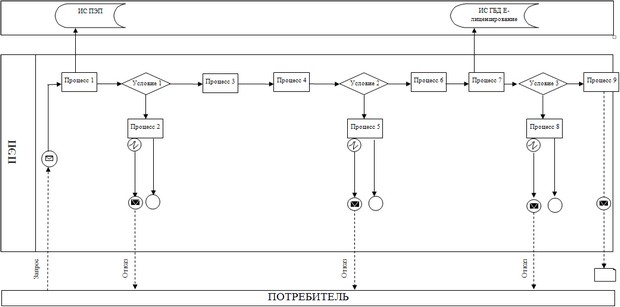  

Диаграмма № 2 функционального взаимодействия при оказании электронной государственной услуги через услугодателя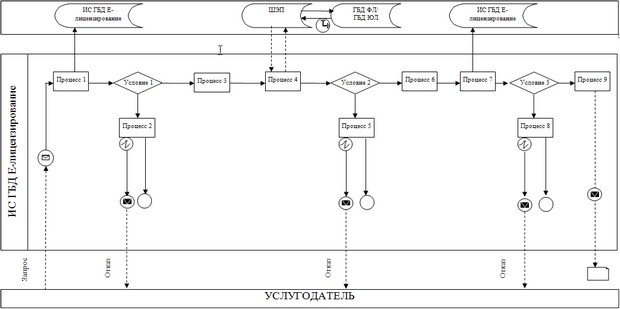  Условные обозначения: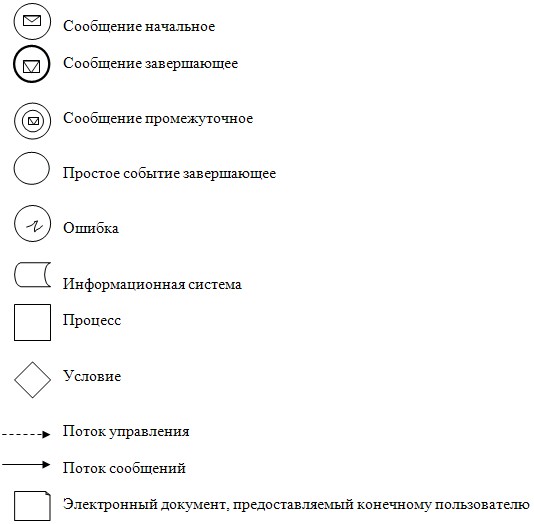 

Приложение 3

к Регламенту электронной государственной услуги

«Выдача заключений государственной экологической

экспертизы для объектов II, III и IV категории»

  Форма анкеты для определения показателей электронной государственной услуги «качество» и «доступность» __________________________________________________

(наименование услуги)      1. Удовлетворены ли Вы качеством процесса и результатом оказания электронной государственной услуги?

      1) не удовлетворен;

      2) частично удовлетворен;

      3) удовлетворен.

      2. Удовлетворены ли Вы качеством информации о порядке оказания электронной государственной услуги?

      1) не удовлетворен;

      2) частично удовлетворен;

      3) удовлетворен.
					© 2012. РГП на ПХВ «Институт законодательства и правовой информации Республики Казахстан» Министерства юстиции Республики Казахстан
				1№ действия (хода, потока работ)12342Наименование СФЕПотребительПЭППотребительПШЭП3Наименование действия (процесса, процедуры, операции) и их описаниеПрикрепление в интернет-браузер компьютера потребителя регистрационного свидетельства ЭЦП Формирует сообщение об отказе в связи с имеющимися нарушениями в данных потребителяВыбирает услугу и формирует данные запроса прикреплением необходимых документов в электронном видеОплата услуги4Форма завершения (данные, документ организационно– распорядительное решение)Отображение уведомления об успешном формировании запросаФормирование сообщения об отказе в запрашиваемой электронной государственной услугеОтображение уведомления об успешном формировании запросаОтображение уведомления об успешном завершении действия5Сроки исполнения10–15 сек20 сек1,5 мин1,5 мин6Номер следующего действия2 – если есть нарушения в данных потребителя; 3 – если авторизация прошла успешно–45 – если не оплатил; 6 – если оплатил 

 

 4567ПШЭППЭППотребитель ПЭП Оплата услугиФормирует сообщение об отказе в связи с отсутствием оплатыВыбор ЭЦП для удостоверения (подписания) запросаФормирует сообщения об отказе в связи с не подтверждением подлинности ЭЦП потребителя Отображение уведомления об успешном завершении действияФормирование сообщения об отказе в запрашиваемой электронной государственной услуге.Маршрутизация запросаФормирование сообщения об отказе в запрашиваемой электронной государственной услуге1,5 мин10–15 сек10–15 сек10–15 сек5 – если не оплатил; 6 – если оплатил–7 – если в ЭЦП ошибка; 8 – если ЭЦП без ошибки-891011ПотребительИС ГБД «Е-лицензирование»ИС ГБД «Е-лицензирование»ПЭПУдостоверение (подписание) запрос посредством ЭЦП Регистрация электронного документа заявление (запроса потребителя ) в ИС «Е-лицензирование» и обработка запроса в ИС «Е-лицензирование»Формирование сообщения об отказе в связи с имеющимися нарушениями в данных потребителя в ИС «Е-лицензирование» Электронный документ (разрешение)Маршрутизация запросаРегистрация запроса с присвоением номера заявлениюФормирование сообщения об отказе в запрашиваемой электронной государственной услугеРазрешение1,5 мин1,5 мин-не более 1 месяца-10 - проверка услугодателем соответствия потребителя квалификационным требованиям и основаниям для выдачи разрешения-–1№ действия (хода, потока работ)12342Наименование СФЕУслугодательИС ГБД «Е-лицензирование»Услугодатель ГБД ЮЛ 3Наименование действия (процесса, процедуры, операции) и их описаниеАвторизуется на ИС ГБД «Е-лицензирование» Формирует сообщение об отказе в связи с имеющимися нарушениями в данныхВыбор сотрудником услугодателя  услуги Направление запроса на проверку данных потребителя в ГБД ЮЛ 4Форма завершения (данные, документ организационно– распорядительное решение)Отображение уведомления об успешном формировании запроса.Формирование сообщения об отказе в запрашиваемой электронной государственной услуге.Отображение уведомления об успешном формировании запросаМаршрутизация запроса.5Сроки исполнения10–15 сек10 сек1,5 мин1,5 мин6Номер следующего действия1 - Проверка в ИС ГБД «Е-лицензирование» подлинности данных логина и пароля сотрудника услугодателя–45 – если есть нарушения в данных потребителя; 6–если авторизация прошла успешно56789ИС ГБД «Е-лицензирование» УслугодательИС ГБД «Е-лицензирование» ИС ГБД «Е-лицензирование» ИС ГБД «Е-лицензирование» Формирование сообщения об отказе в связи с имеющимися нарушениями в данныхЗаполнение формы запроса с прикреплением документовРегистрация электронного документа в ИС ГБД «Е-лицензирование» и обработка услуги в ИС ГБД «Е-лицензирование»Формирование сообщения об отказе в запрашиваемой услуге в связи с имеющимися нарушениями в данных потребителя в ИС ГБД «Е-лицензирование»Электронный документ (разрешение)Формирование сообщения об отказе в запрашиваемой электронной государственной услуге.Отображение уведомления об успешном формировании запросаРегистрация запроса в системе с присвоением номера заявлению.Формирование сообщения об отказе в запрашиваемой электронной государственной услуге.Разрешение1,5 мин10–15 сек1,5 мин-не более 1 месяца--8 – если в ИС ГБД «Е-лицензирование» отсутствуют данные по запросу; 9 – если данные по запросу найдены-–1№ действия (хода, потока работ)12342Наименование СФЕАРМ ИС ЦОНОператор ЦентраОператор Центра ГБД ФЛ/ГБД ЮЛ3Наименование действия (процесса, процедуры, операции) и их описаниеАвторизуется оператор Центра по логину и паролю Выбирает услугу и формирует данные запросаНаправление запроса в ГБД ФЛ/ГБД ЮЛФормирует сообщение о невозможности получения данных в связи с отсутствием данных потребителя4Форма завершения (данные, документ организационно– распорядительное решение)Регистрация запроса в системе с присвоением номера заявлениюОтображение уведомления об успешном формировании запросаМаршрутизация запроса.Формирование мотивированного отказа.5Сроки исполнения30 сек – 1 минута30 сек1,5 мин1,5 мин6Номер следующего действия234 - если есть нарушения в данных потребителя; 5 – если нарушений нет-56789Оператор Центра Оператор Центра ГБД «Е-лицензирование» ГБД «Е-лицензирование» ГБД «Е-лицензирование» Заполнение запроса с прикрепление к форме запроса необходимых документов и удостоверение ЭЦПНаправление документа удостоверенного (подписанного) ЭЦП оператора в ИС ГБД «Е-лицензирование» Регистрация документаФормирование сообщения об отказе в услуге в связи с имеющимися нарушениями в документах потребителяЭлектронный документ (разрешение)Отображение уведомления об успешном формировании запросаМаршрутизация запросаРегистрация запроса с присвоением номера заявлениюФормирование мотивированного отказаРазрешение30 сек – 1 минута1 минута1 минут30 сек – 1 минутане более 1 месяца--8 – если есть нарушения; 9 – если нарушений нет-–1№ действия (хода, потока работ)12342Наименование СФЕПотребительПЭППотребительПШЭП3Наименование действия (процесса, процедуры, операции) и их описаниеПрикрепление в интернет-браузер компьютера потребителя регистрационного свидетельства ЭЦП Формирует сообщение об отказе в связи с имеющимися нарушениями в данных потребителяВыбирает услугу и формирует данные запроса прикреплением необходимых документов в электронном видеОплата услуги4Форма завершения (данные, документ организационно– распорядительное решение)Отображение уведомления об успешном формировании запросаФормирование сообщения об отказе в запрашиваемой электронной государственной услугеОтображение уведомления об успешном формировании запросаОтображение уведомления об успешном завершении действия5Сроки исполнения10–15 сек20 сек1,5 мин1,5 мин6Номер следующего действия2 – если есть нарушения в данных потребителя; 3 – если авторизация прошла успешно–45 – если не оплатил; 6 – если оплатил

 

 4567ПШЭППЭППотребитель ПЭП Оплата услугиФормирует сообщение об отказе в связи с отсутствием оплатыВыбор ЭЦП для удостоверения (подписания) запросаФормирует сообщения об отказе в связи с не подтверждением подлинности ЭЦП потребителя Отображение уведомления об успешном завершении действияФормирование сообщения об отказе в запрашиваемой электронной государственной услугеМаршрутизация запросаФормирование сообщения об отказе в запрашиваемой электронной государственной услуге1,5 мин10–15 сек10–15 сек10–15 сек5 – если не оплатил; 6 – если оплатил–7– если в ЭЦП ошибка; 8 – если ЭЦП без ошибки-891011ПотребительИС ГБД «Е-лицензирование»ИС ГБД «Е-лицензирование»ПЭПУдостоверение (подписание) запрос посредством ЭЦП Регистрация электронного документа заявление (запроса потребителя)  в ИС «Е-лицензирование» и обработка запроса в ИС «Е-лицензирование»Формирование сообщения об отказе в связи с имеющимися нарушениями в данных потребителя в ИС «Е-лицензирование» Электронный документ (заключение)Маршрутизация запросаРегистрация запроса с присвоением номера заявлениюФормирование сообщения об отказе в запрашиваемой электронной государственной услугеЗаключение1,5 мин1,5 мин-не более 1 месяца-10-проверка услугодателем соответствия потребителя квалификационным требованиям и основаниям для выдачи заключения-–1№ действия(хода, потока работ)12342Наименование СФЕУслугодательИС ГБД «Е-лицензирование»Услугодатель ГБД ЮЛ 3Наименованиедействия (процесса, процедуры, операции) и их описаниеАвторизуется на ИС ГБД «Е-лицензирование» Формирует сообщение об отказе в связи с имеющимися нарушениями в данныхВыбор сотрудником услугодателя услуги Направление запроса на проверку данных потребителя в ГБД ЮЛ 4Форма завершения (данные, документ организационно– распорядительное решение)Отображение уведомления об успешном формировании запросаФормирование сообщения об отказе в запрашиваемой электронной государственной услугеОтображение уведомления об успешном формировании запросаМаршрутизация запроса.5Сроки исполнения10–15 сек10 сек1,5 мин1,5 мин6Номер следующего действия1 - Проверка в ИС ГБД «Е-лицензирование» подлинности данных логина и пароля сотрудника услугодателя–45– если есть нарушения в данных потребителя; 6–если авторизация прошла успешно56789ИС ГБД «Е-лицензирование» УслугодательИС ГБД «Е-лицензирование» ИС ГБД «Е-лицензирование» ИС ГБД «Е-лицензирование» Формирование сообщения об отказе в связи с имеющимися нарушениями в данныхЗаполнение формы запроса с прикреплением документовРегистрация электронного документа в ИС ГБД «Е-лицензирование» и обработка услуги в ИС ГБД «Е-лицензирование»Формирование сообщения об отказе в запрашиваемой услуге в связи с имеющимися нарушениями в данных потребителя в ИС ГБД «Е-лицензирование»Электронный документ (заключение)Формирование сообщения об отказе в запрашиваемой электронной государственной услугеОтображение уведомления об успешном формировании запросаРегистрация запроса в системе с присвоением номера заявлениюФормирование сообщения об отказе в запрашиваемой электронной государственной услугезаключение1,5 мин10–15 сек1,5 мин-не более 1 месяца--8– если в ИС ГБД «Е-лицензирование» отсутствуют данные по запросу; 9 – если данные по запросу найдены-–